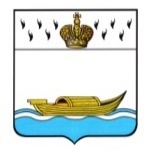 АДМИНИСТРАЦИЯВышневолоцкого городского округаПостановлениеот 13.07.2020                                                                                                   № 290г. Вышний ВолочекО внесении изменений в постановлениеАдминистрации Вышневолоцкого городскогоокруга от 31.12.2019 № 45 «Об утвержденииадресной инвестиционной программыВышневолоцкого городского округа на 2020год и на плановый период 2021 и 2022 годов» В соответствии с Бюджетным кодексом Российской Федерации, постановлением Правительства Тверской области от 12.12.2019 № 496-пп «Об утверждении адресной инвестиционной программы Тверской области на 2020 год и на плановый период 2021 и 2022 годов», Администрация Вышневолоцкого городского округа постановляет:Внести в постановление Администрации Вышневолоцкого городского округа от 31.12.2019 № 45 «Об утверждении адресной инвестиционной программы Вышневолоцкого городского округа на 2020 год и на плановый период 2021 и 2022 годов» (с изменениями от 31.01.2020             № 57-1, от 26.02.2020 №113-1, от 30.03.2020 № 160-1)) (далее – Постановление) следующие изменения:- приложение к Постановлению изложить в новой редакции согласно приложению к настоящему постановлению. Настоящее постановление вступает в силу со дня его подписания и подлежит размещению на официальном сайте муниципального образования Вышневолоцкий городской округ Тверской области в информационно-телекоммуникационной сети «Интернет».Глава Вышневолоцкого городского округа                                          Н.П. РощинаПриложение к постановлению АдминистрацииВышневолоцкого городского округаот 13.07.2020 № 290«Приложение к постановлению АдминистрацииВышневолоцкого городского округаот 31.12.2019 № 45АДРЕСНАЯ  ИНВЕСТИЦИОННАЯ  ПРОГРАММАВышневолоцкого городского округа на 2020 год и на плановый период 2021 и 2022 годовтыс. руб.».Глава Вышневолоцкого городского округа                                                                                                                                    Н.П. Рощина№ п/пНаименование отраслей, направлений финансирования, главных распорядителей средств бюджета муниципального образования Вышневолоцкий городской округ, муниципальных программ и объектовГоды строительства, реконструкции, Мощность2020 год2020 год2020 год2020 год2021 год2021 год2021 год2021 год2022 год2022 год2022 год2022 годИтого 2020-2022 годыИтого 2020-2022 годыИтого 2020-2022 годыИтого 2020-2022 годы№ п/пНаименование отраслей, направлений финансирования, главных распорядителей средств бюджета муниципального образования Вышневолоцкий городской округ, муниципальных программ и объектовГоды строительства, реконструкции, МощностьСредства федерального бюджетаСредства областного бюджетаСредства местного          бюджетаВСЕГОСредства федерального бюджетаСредства областного бюджетаСредства местного          бюджетаВСЕГОСредства федерального бюджетаСредства областного бюджетаСредства местного          бюджетаВСЕГОСредства федерального бюджетаСредства областного бюджетаСредства местного          бюджетаВСЕГОВСЕГО  АИП62548,011568,02996,077112,064358,022981,25255,992595,15872,6978,86851,4132778,635528,08251,9176558,51.ОБРАЗОВАНИЕ57654,21500,72457,661612,557506,621023,65255,983786,1115160,822524,37713,5145398,61.1.Администрация Вышневолоцкого городского округа2063,02063,02063,02063,0Муниципальная программа муниципального образования Вышневолоцкий городской округ Тверской области «Развитие образования Вышневолоцкого городского округа на 2020-2025 годы»2063,02063,02063,02063,01.1.1.Строительство детского сада по адресу: Тверская область, город Вышний Волочек, ул. Бутягина, 12020-2021160 мест2063,02063,02063,02063,01.2.Управление архитектуры и градостроительства администрация Вышневолоцкого городского округа57654,21500,7394,659549,557506,621023,65255,983786,1115160,822524,35650,5143335,6Муниципальная программа муниципального образования Вышневолоцкий городской округ Тверской области «Развитие образования Вышневолоцкого городского округа на 2020-2025 годы»57654,21500,7394,659549,557506,621023,65255,983786,1115160,822524,35650,5143335,61.2.1.Строительство детского сада по адресу: Тверская область, город Вышний Волочек, ул. Бутягина, 12020-2021160 мест57654,21500,7394,659549,557506,621023,65255,983786,1115160,822524,35650,5143335,62.СОЦИАЛЬНАЯ ПОЛИТИКА4893,810067,3538,415499,56851,41957,68809,05872,6978,86851,417617,813003,7538,431159,92.1.Управление земельно-имущественных отношений и жилищной политики администрации Вышневолоцкого городского округа4893,810067,3538,415499,56851,41957,68809,05872,6978,86851,417617,813003,7538,431159,9Муниципальная программа муниципального образования Вышневолоцкий городской округ Тверской области «Социальная поддержка и защита населения Вышневолоцкого городского округа Тверской области на 2020-2025 годы»4893,810067,3538,415499,56851,41957,68809,05872,6978,86851,417617,813003,7538,431159,92.1.1.Приобретение жилых помещений в муниципальную собственность в целях их предоставления малоимущим многодетным семьям20202237,2538,42775,62237,2538,42775,62.1.2.Приобретение жилых помещений в муниципальную собственность в целях их предоставления детям-сиротам, детям, оставшимся без попечения родителей, лицам из их числа по договорам найма специализированных жилых помещений2020-20224893,87830,112723,96851,41957,68809,05872,6978,86851,417617,810766,528384,3